О внесении изменений в постановление администрации г. Канска от 13.11.2014 № 1885В соответствии с Федеральным законом от 06.10.2003 № 131-ФЗ «Об общих принципах организации местного самоуправления в Российской Федерации», Решением Канского городского Совета депутатов от 27.04.2011 №17-107 «О Порядке принятия решений об установлении тарифов на услуги муниципальных предприятий и учреждений», постановлением администрации г. Канска от 19.10.2011 № 2003 «О Порядке регулирования тарифов на услуги муниципальных предприятий и учреждений», руководствуясь статьями 30, 35 Устава города Канска, ПОСТАНОВЛЯЮ:В постановление администрации г. Канска от 13.11.2014 № 1885 «Об утверждении тарифов на услуги Муниципального унитарного предприятия коммунального хозяйства г. Канск» (далее – Постановление) внести следующие изменения:Приложение № 1 к Постановлению изложить в новой редакции согласно приложению к настоящему постановлению.Ведущему специалисту Отдела культуры администрации г. Канска Н.А. Велищенко разместить настоящее постановление на официальном сайте администрации города Канска в сети Интернет и опубликовать в официальном печатном издании «Канский вестник».Контроль за исполнением настоящего постановления возложить на заместителя главы города по экономике и финансам Н.В. Кадач.Постановление вступает в силу со дня официального опубликования. Глава города Канска                                                                                   Н.Н. КачанПриложение к постановлению    администрации г. Канскаот 22.01.2018  № 38Приложение № 1 к постановлению администрации г. Канска                   от 13 ноября 2014 г. № 1885  Тарифы на прачечные услуги МУП КХ г. КанскаНачальник отдела экономического развития и муниципального заказа администрации г. Канска                                                                        С.В. Юшина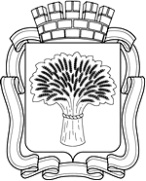 Российская ФедерацияАдминистрация города Канска
Красноярского краяПОСТАНОВЛЕНИЕРоссийская ФедерацияАдминистрация города Канска
Красноярского краяПОСТАНОВЛЕНИЕРоссийская ФедерацияАдминистрация города Канска
Красноярского краяПОСТАНОВЛЕНИЕРоссийская ФедерацияАдминистрация города Канска
Красноярского краяПОСТАНОВЛЕНИЕ22.01.2018 г.№38№ п/пНаименование     услугиЕд. изм.Тариф, руб./ед.1Стирка белья с применением стиральной машины ПАЦ 8-7М (для юридических лиц и индивидуальных предпринимателей)1 кг сухого белья42,002Стирка белья с применением стиральной машины ПАЦ 8-7 М (для физических лиц)1 машино/цикл294,003Стирка белья с применением стиральной машины «Автомат» (для физических лиц)1 машино/цикл252,004Стирка белья (белье прямое) с применением машины стиральной промышленной ЛО-7, Л-10, Л-25, машины сушильной ЛС-25, каландра гладильного ЛК-35 1 кг сухого белья68,005Стирка белья (белье фасонное и особо загрязненное) с применением машины стиральной промышленной ЛО-7, Л-10, Л-25, машины сушильной ЛС-251 кг сухого белья70,006Стирка белья (шторы, портьеры, пледы, одеяло полиэстер 1-2 слоя, половики, чехлы к сиденьям а/машин, халаты) с применением машины стиральной промышленной ЛО-7, Л-10, Л-25, машины сушильной ЛС-251 кг сухого белья72,007Стирка изделий с наполнителем (пух, синтепон, холлофайбер, спецодежда, чехлы мебельные, одеяло ватное, одеяло верблюжье с наполнителем) с применением машины стиральной промышленной ЛО-7, Л-10, Л-25, машины сушильной ЛС-251 кг сухого белья140,00